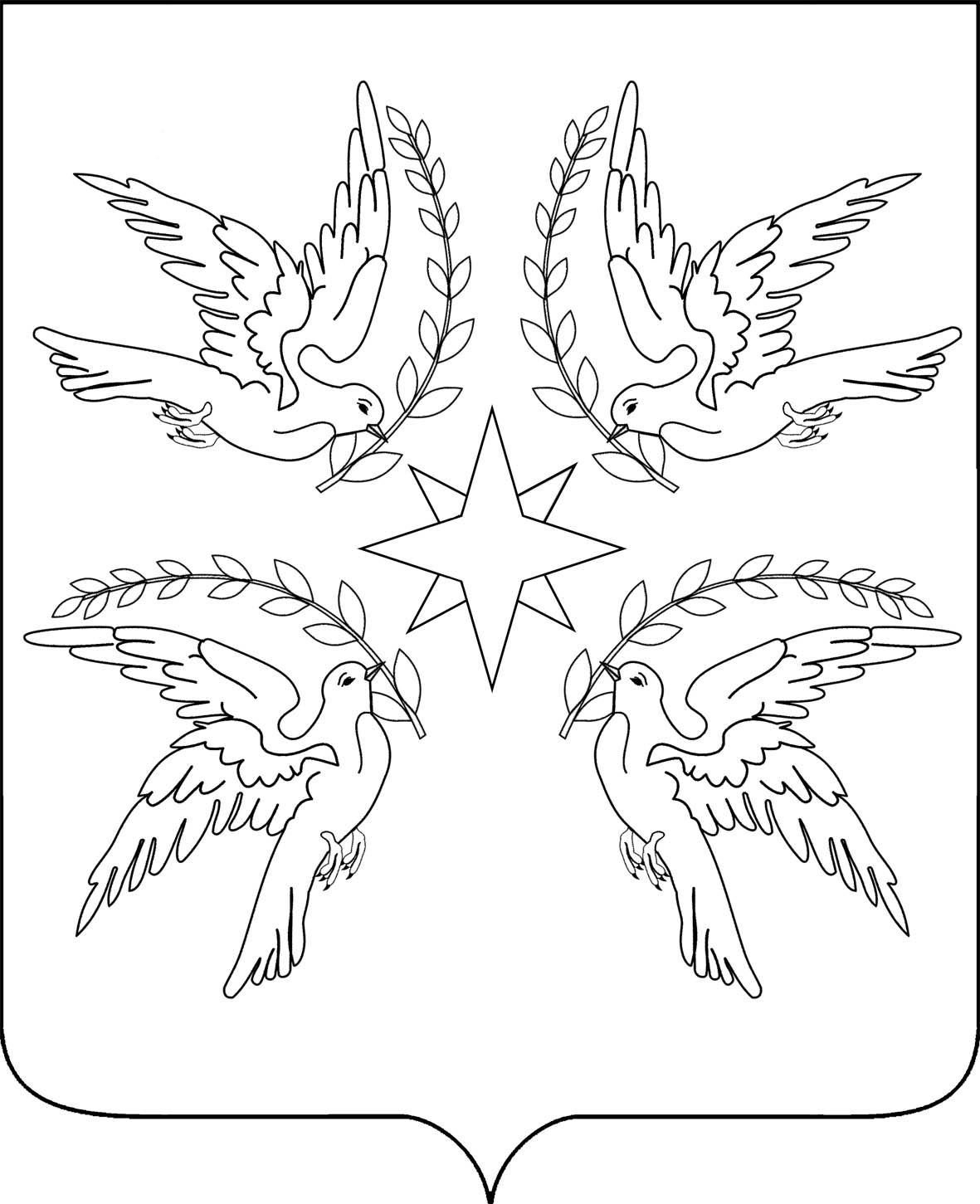 ПРОЕКТСОВЕТДружненского сельского поселения Белореченского района30 СЕССИЯ 3 СОЗЫВАРЕШЕНИЕ  __ апреля 2016 года									  № __поселок ДружныйКраснодарский крайО признании утратившими силу решений Совета Дружненского сельского поселения Белореченского района 24 марта 2016 года № 82, 24 марта 2016 года № 83, 24 марта 2016 года № 84В соответствии с Федеральным законом от 25 декабря 2008 года      № 273-ФЗ «О противодействии коррупции», Федеральным законом от 6 октября 2003 года № 131-ФЗ «Об общих принципах организации местного самоуправления в Российской Федерации», руководствуясь статьей 26 Устава Дружненского сельского поселения Белореченского района, Совет Дружненского сельского поселения Белореченского района р е ш и л:1. Признать утратившим силу следующие решения Совета Дружненского сельского поселения Белореченского района:1.1. Решение от 24 марта 2016 года № 82 «Об утверждении Порядка сообщения лицами, замещающими муниципальные должности, должности муниципальной службы, о возникновении личной заинтересованности при исполнении должностных обязанностей, которая приводит или может привести к конфликту интересов»;1.2. Решение от 24 марта 2016 года № 83 «Об утверждении Порядка предотвращения и (или) урегулирования конфликта интересов для лиц, замещающих муниципальные должности»;1.3. Решение от 24 марта 2016 года № 84 «Об утверждении Порядка увольнения (досрочного освобождения от должности) лиц, замещающих муниципальные должности, в связи с утратой доверия».2. Обнародовать настоящее решение в установленном порядке.3. Настоящее решение вступает в силу со дня его официального обнародования.Председатель СоветаДружненского сельского поселенияБелореченского района                                                                      А.В.Дубинин  